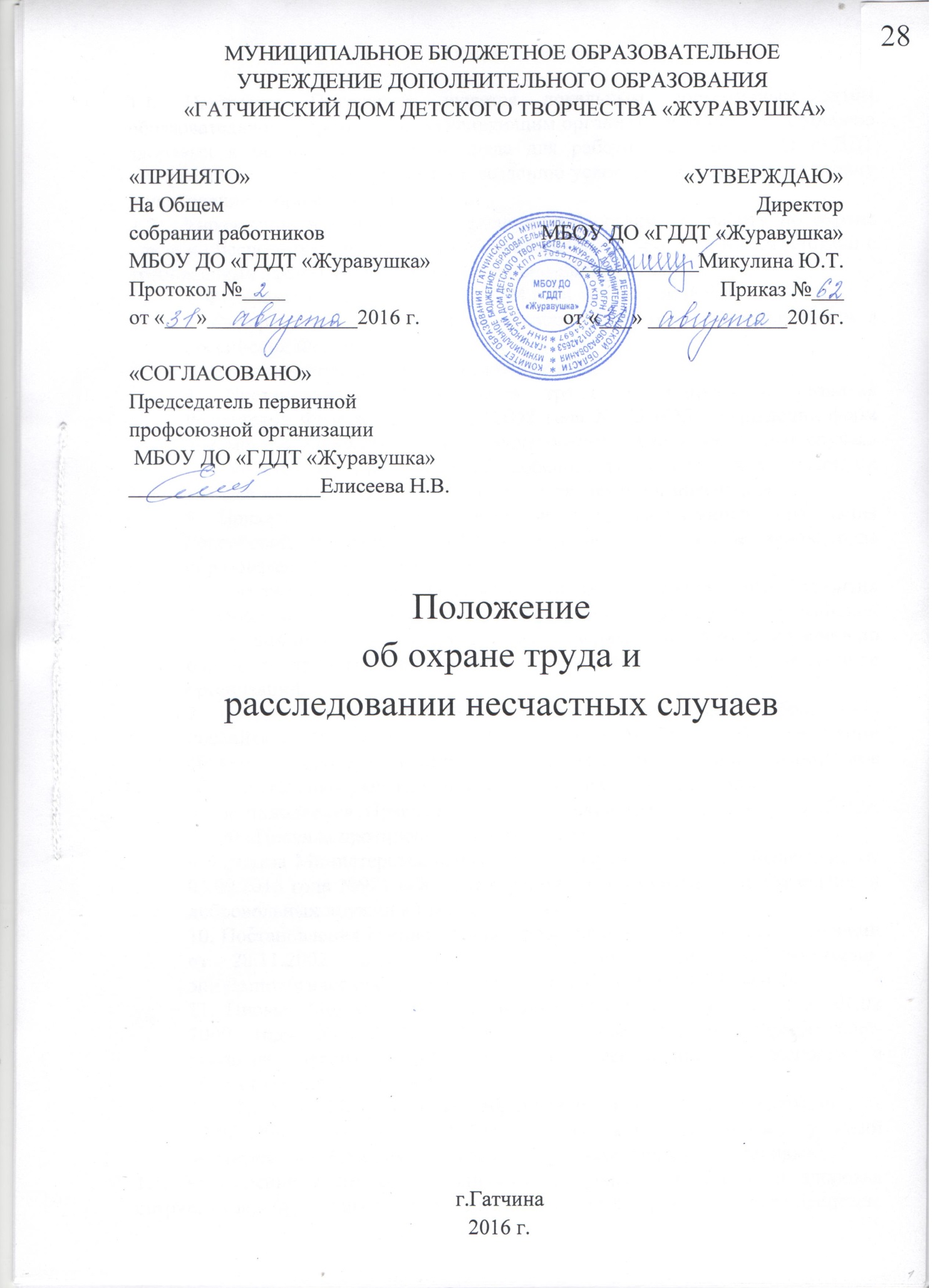 Общие положения1.1. Настоящее Положение является локальным нормативным актом образовательного учреждения, регулирующим организацию работы по созданию здоровых и безопасных условий труда для работников МБОУ ДО «ГДДТ «Журавушка» (далее – Учреждение), созданию условий, гарантирующих охрану и укрепление здоровья обучающихся.Учреждение в рамках своих полномочий организует работу по охране труда и обеспечению безопасности образовательного процесса в соответствии с требованиями законодательных и нормативно-правовых актов:1. Федерального закона от 18.11.1994 года «О пожарной безопасности». 2. Федерального закона  от 29 декабря 2012 года «Об образовании в Российской Федерации» №273-ФЗ.3. Трудового кодекса Российской Федерации.4. Постановления Министерства труда и социального развития  Российской Федерации от 24.10.2002 года № 73 «Об утверждении форм документов, необходимых для расследования и учета несчастных случаев на производстве, и положения об особенностях расследования несчастных случаев на производстве в отдельных отраслях и организациях». 5. Приказа Министерства общего и профессионального образования Российской Федерации от 11.03.1998 года № 662 «О службе охраны труда образовательного учреждения».6. Постановления Министерства труда и социального развития  Российской Федерации и Министерства образования Российской Федерации от 13.01.2003 г. № 1/29 «Об утверждении  порядка обучения по охране труда и проверки знаний требований охраны труда работников организаций».7. Приказа Министерства общего и профессионального образования  Российской Федерации от 06.10.1998 года № 2535 «Об организации обучения и проверки знаний правил по электробезопасности работников образовательных учреждений системы Минобразования России».8. Постановления Правительства Российской Федерации от 25.04.2012г. №390 «Правила противопожарного режима».9. Приказа Министерства образования и науки Российской Федерации от 03.09.2015 года №971 «Об утверждении порядка создания и деятельности добровольных дружин юных пожарных». 10. Постановления Министерства здравоохранения Российской Федерации от 28.11.2002 года №44 «О введении в действие санитарно-эпидемиологических правил и нормативов СанПиН 2.4.2.1178-02».11. Письма Министерства образования Российской Федерации от 01.02 2000 года № 38-51-¬02/38-06 «О проведении предупредительно-профилактических мероприятий по обеспечению безопасности в образовательных учреждениях». 12. Письма Министерства образования Российской Федерации от 12.07.2000 года № 22-06-788 «О создании безопасных условий жизнедеятельности обучающихся в образовательных учреждениях».1.3. Учреждение несет ответственность за сохранение жизни и здоровья сотрудников, обучающихся, воспитанников во время образовательного процесса. 1.4. Образовательный процесс включает в себя занятия, любые культурно и спортивно-массовые мероприятия, любые собрания, совещания, советы, любые формы общественно полезного труда, любые выходы, выезды за пределы образовательного учреждения, независимо от числа участников.1.5. Организация работы по охране труда и обеспечению безопасности образовательного процесса оформляются в виде настоящего Положения, учитывается в Уставе Учреждения, коллективном договоре, правилах внутреннего трудового распорядка, должностных обязанностях всех категорий сотрудников, годовых планах работы, приказах и других локальных актах, определяющих степень личной ответственности всех категорий сотрудников Учреждения.1.6. Настоящее Положение разрабатывается в Учреждении, согласовывается с первичной профсоюзной организацией и обсуждается на общем собрании работников, утверждается директором МБОУ ДО «ГДДТ «Журавушка».Требования охраны трудаОтветственным за организацию охраны труда и обеспечение безопасности образовательного процесса в Учреждении является его руководитель, который обеспечивает проведение в жизнь мероприятий по охране труда и безопасности образовательного процесса, осуществляет контроль за ведением обязательной документации, номенклатуры дел по охране труда.Руководитель образовательного учреждения обязан:обеспечить режим труда и отдыха работников в соответствии с законодательством Российской Федерации;оформлять на работу новых сотрудников только при наличии положительного заключения медицинского учреждения;контролировать своевременное проведение периодических медицинских осмотров;обеспечивать безусловное выполнение директивных и нормативных документов по охране труда, предписаний органов управления образованием, государственного надзора, роспотребнадзора, госпожнадзора и трудовой инспекции труда;организовать соблюдение требований пожарной безопасности, исправность средств пожаротушения;обеспечивать требования охраны труда при эксплуатации основного здания и хозяйственных построек, технологического и энергетического оборудования, осуществление их периодического осмотра и организацию текущего ремонта;обеспечивать текущий контроль за санитарно-гигиеническим состоянием всех помещений Учреждения;обеспечивать учебные кабинеты и другие помещения оборудованием и инвентарем, отвечающим требованиям правил и норм техники безопасности;организовывать разработку инструкций по охране труда и технике безопасности (не реже 1 раза в 5 лет);организовывать обучение и проверку знаний требований охраны труда работников Учреждения;не допускать к работе лиц, не прошедших в установленном порядке обучение, инструктаж, стажировку и проверку знаний требований охраны труда;контролировать своевременность проведения инструктажа обучающихся по технике безопасности и его регистрации в соответствующем журнале;проводить вводный инструктаж по охране труда с вновь поступающими на работу лицами, инструктаж на рабочем месте с сотрудниками Учреждения, оформлять проведение инструктажей в журналах «Регистрации инструктажа на рабочем месте» и «Регистрации вводного инструктажа»;проводить эвакуационные учения и тренировки с обучающимися и работниками Учреждения в случае угрозы и возникновения чрезвычайных ситуаций.Работники Учреждения обязаны:соблюдать требования охраны труда, установленные законами и иными нормативными правовыми актами, а также правилами и инструкциями по охране труда и настоящим Положением;проходить обучение безопасным методам и приемам выполнения работ по охране труда, оказанию первой помощи при несчастных случаях на производстве, инструктаж по охране труда, стажировку на рабочем месте, проверку знаний требований охраны труда;немедленно извещать директора Учреждения  о любой ситуации, угрожающей жизни и здоровью обучающихся или работников, о каждом несчастном случае, происшедшем в учреждении, или об ухудшении состояния своего здоровья;проходить обязательные медицинские осмотры за счет Работодателя.Педагоги дополнительного образования обязаны:обеспечивать безопасное проведение образовательного процесса;проводить инструктажи с обучающимися два раза в год;обеспечивать контроль за безопасностью приборов, оборудования, ТСО, спортивных снарядов, инвентаря, наглядных пособий; не допускать проведения учебных занятий в неприспособленных помещениях; нести ответственность за сохранение жизни и здоровья обучающихся во время образовательного процесса;нести ответственность за несчастные случаи, произошедшие во время образовательного процесса в результате нарушения норм и правил охраны труда.доводить до сведения директора Учреждения обо всех недостатках в обеспечении образовательного процесса, снижающих жизнедеятельность и работоспособность организма работающих и обучающихся (недостатки освещения, наличие шумов и т.п.).Комиссия по охране труда 
и соблюдению правил техники безопасностиКомиссия создается приказом директора Учреждения из представителей администрации Учреждения, председателя профсоюзного комитета и осуществляет свою деятельность в целях организации сотрудничества и регулирования отношений администрации Учреждения и работников в области охраны труда в Учреждении.Комиссия проводит проверку условий и охраны труда на рабочих местах 
2 раза в год (в августе и феврале) и информирует работников об их результатах на Общем собрании работников.Комиссия в своей деятельности руководствуется законодательными и иным нормативными правовыми актами Российской Федерации о труде и охране труда, коллективным договором, нормативными документами Учреждения.3.4. На комиссию возлагаются следующие основные задачи:разработка на основе предложений программы совместных действий директора и профсоюзного комитета по улучшению условий охраны труда, предупреждению производственного травматизма и профессиональных заболеваний;анализ существующего состояния охраны труда в Учреждении и подготовка предложений по решению проблем охраны труда в Учреждении;информирование работников Учреждения о состоянии охраны труда на рабочих местах.Для выполнения поставленных задач на комиссию возлагаются следующие функции:разработка рекомендаций, отвечающих требованиям сохранения жизни и здоровья работников в процессе трудовой деятельности;рассмотрение результатов обследования состояния охраны труда в Учреждении;изучение состояния и использование санитарно-бытовых помещений и санитарно-гигиенических устройств, обеспечения работников специальной одеждой и другими средствами индивидуальной защиты;оказание содействия директору Учреждения в проведении своевременного и качественного инструктажа работников по охране труда;участие в работе по пропаганде охраны труда в Учреждении, повышению ответственности работников за соблюдением требований по охране труда.Для осуществления возложенных функций комиссии предоставлены следующие права:вносить предложения о привлечении к дисциплинарной ответственности работников за нарушение требований норм, правил и инструкции по охране труда;обращаться в соответствующие органы с требованием о привлечении к ответственности должностных лиц в случаях нарушения ими законодательных и иных нормативных правовых актов по охране труда, сокрытия несчастных случаев на производстве;вносить предложения о моральном и материальном поощрении работников трудового коллектива за активное участие в работе по созданию здоровых и безопасных условий труда в Учреждении.Порядок проведения инструктажей 
по охране труда с работниками и обучающимися 4.1. Со всеми педагогическими и техническими работниками Учреждения, поступившими на работу в соответствии с законодательством, проводится инструктаж по охране труда, производственной санитарии и противопожарной безопасности.4.2. Изучение вопросов безопасности труда организуется и проводится на всех стадиях образования в Учреждении с целью формирования у обучающихся Учреждения сознательного и ответственного отношения к вопросам личной безопасности и безопасности окружающих.4.3. Обучающимся Учреждения прививают основополагающие знания и умения по вопросам безопасности труда и другим видам деятельности. Обучение обучающихся (в виде инструктажей) по правилам безопасности проводится перед началом всех видов деятельности:при трудовой и профессиональной подготовке; при организации общественно-полезного труда; при проведении экскурсий, походов; при проведении спортивных занятий, соревнований; во время занятий.4.4. По характеру и времени проведения инструктажей различают вводный, первичный на рабочем месте, повторный, внеплановый и целевой инструктажи.4.5. Вводный инструктаж по безопасности труда проводится:со всеми вновь принимаемыми на работу независимо от их образования, стажа работы по данной профессии или должности;с работниками, вернувшимися к исполнению своих обязанностей после перерыва в работе более 1 года;с временными работниками;со студентами, прибывшими на производственное обучение или практику.4.6. Вводный инструктаж работников, как правило, проводит директор Учреждения по утвержденной и согласованной с профсоюзным комитетом Программе вводного инструктажа. Продолжительность инструктажа устанавливается в соответствии с утвержденной программой.4.7. С обучающимися Учреждения вводный инструктаж проводят педагоги дополнительного образования.4.8. О проведении вводного инструктажа делается запись в «Журнале регистрации вводного инструктажа» с обязательной подписью инструктируемого и инструктирующего.4.9. Проведение вводного инструктажа с обучюащимися регистрируют в «Журнале учета рабочего времени педагога».4.10. Первичный инструктаж на рабочем месте до начала производственной деятельности проводится:со всеми вновь принятыми в Учреждение;с работниками, выполняющими новую для них работу;с работниками, вернувшимися к исполнению своих обязанностей после перерыва в работе более 1 года;со студентами, прибывшими на производственное обучение или практику;при проведении занятий.4.11. Первичный инструктаж на рабочем месте с работниками Учреждения проводит директор Учреждения по Программе первичного инструктажа на рабочем месте утвержденной директором Учреждения и согласованной с профсоюзным комитетом.4.12. Первичный инструктаж на рабочем месте с обучающимися Учреждения проводят педагоги дополнительного образования;4.13. Первичный инструктаж на рабочем месте с обучающимися проводится по программам первичного инструктажа для соответствующих кабинетов, спортзала.4.14. Повторный инструктаж на рабочем месте проводится по программам первичного инструктажа на рабочем месте 2 раза в год.4.15. Внеплановый инструктаж проводится:при введении в действие новых или переработанных стандартов, правил, инструкций по охране труда, а также изменений к ним;в связи с изменившимися условиями труда;при нарушении работающими и обучающимися требований безопасности труда, которые могут привести или привели к травме, аварии, взрыву или пожару, отравлению;по требованию должностных лиц органов государственного надзора и контроля;при перерывах в работе более двух месяцев;по решению директора Учреждения.4.16. Внеплановый инструктаж проводится индивидуально или с группой работников, обучающимися Учреждения. Объем и содержание инструктажа определяется в каждом конкретном случае в зависимости от причин и обстоятельств, вызвавших необходимость его проведения.4.17. Целевой инструктаж проводится с работниками и обучающимися перед выполнением ими разовых поручений, не связанных с их служебными обязанностями или учебными программами, а также при проведении в Учреждении массовых мероприятий. Внеплановый инструктаж регистрируется в журналах инструктажа на рабочем месте.4.18. Первичный инструктаж на рабочем месте, повторный инструктаж на рабочем месте, внеплановый и целевой инструктажи регистрируются в «Журнале регистрации инструктажа на рабочем месте».Расследование несчастных случаев5.1. Расследованию и учету подлежат несчастные случаи, происшедшие с работниками и обучающимися, при исполнении ими трудовых обязанностей и работы по заданию администрации Учреждения, во время занятий, культурно и спортивно-массовых мероприятий, собраний, совещаний, советов, общественно - полезного труда, экскурсий, походов:в течение рабочего времени и образовательного процесса;при следовании к месту работы или с работы, в том числе во время установленных перерывов;в течение времени, необходимого для приведения в порядок орудий производства и одежды перед началом и после окончания работы;при выполнении работ в сверхурочное время, выходные и нерабочие праздничные дни;при следовании к месту служебной командировки и обратно;при привлечении работника в установленном порядке к участию в ликвидации последствий катастрофы, аварии и других чрезвычайных происшествий природного и техногенного характера;при осуществлении действий, не входящих в трудовые обязанности работника, но совершаемых в интересах образовательного учреждения или направленных на предотвращение аварии или несчастного случая.5.2. Расследованию подлежат несчастные случаи, если они произошли: на территории Учреждения;вне территории Учреждения при выполнении работ по заданию администрации, выходов, выездов за пределы образовательного учреждения.5.3. Расследуются и подлежат учету несчастные случаи на производстве: травма, в том числе нанесенная другим лицом; острое отравление; тепловой удар; ожог; обморожение; утопление; поражение электрическим током, молнией, излучением; укусы насекомых и пресмыкающихся, телесные повреждения, нанесенные животными; повреждения, полученные в результате взрывов, аварий, разрушения зданий, сооружений и конструкций, стихийных бедствий и других чрезвычайных ситуаций, повлекшие за собой необходимость перевода работника на другую работу, временную или стойкую утрату им трудоспособности либо смерть работника.5.4. При несчастном случае с обучающимися педагоги обязаны:принять меры по оказанию первой доврачебной помощи пострадавшему;сообщать о каждом несчастном случае директору Учреждения.При несчастном случае с обучающимися и сотрудниками директор Учреждения обязан:немедленно организовать первую помощь пострадавшему и при необходимости доставку его в учреждение здравоохранения;принять неотложные меры по предотвращению развития аварийной ситуации и воздействия травмирующих факторов на других лиц;сохранить до начала расследования несчастного случая на производстве обстановку, какой она была на момент происшествия, если это не угрожает жизни и здоровью других лиц и не ведет к аварии, а в случае невозможности ее сохранения - зафиксировать сложившуюся обстановку (составить схемы, сделать фотографии и произвести другие мероприятия);немедленно проинформировать о групповом, тяжелом несчастном случае, случае со смертельным исходом председателя комитета образования Гатчинского муниципального района и родственников пострадавшего;обеспечить своевременное расследование несчастного случая.Для расследования несчастного случая директор Учреждения незамедлительно создает комиссию в составе не менее трех человек. В состав комиссии включаются представители администрации. Комиссию возглавляет директор Учреждения. Состав комиссии утверждается приказом директора Учреждения. Для расследования группового несчастного случая, тяжелого несчастного случая, несчастного случая со смертельным исходом в состав комиссии также включаются государственный инспектор по охране труда, представители комитета образования Гатчинского муниципального района. Расследование обстоятельств и причин несчастного случая, который не является групповым и не относится к категории тяжелых несчастных случаев или несчастных случаев со смертельным исходом, проводится комиссией в течение трех дней. Расследование группового несчастного случая, тяжелого несчастного случая и несчастного случая со смертельным исходом проводится комиссией в течение 15 дней.Несчастный случай, о котором не было своевременно сообщено директору Учреждения или в результате которого нетрудоспособность у пострадавшего наступила не сразу, расследуется комиссией по заявлению пострадавшего или его доверенного лица в течение одного месяца со дня поступления указанного заявления.При необходимости проведения дополнительной проверки обстоятельств несчастного случая, получения соответствующих медицинских и иных заключений указанные в настоящей статье сроки могут быть продлены председателем комиссии, но не более чем на 15 дней.В каждом случае расследования несчастного случая на производстве комиссия выявляет и опрашивает очевидцев происшествия, лиц, допустивших нарушения нормативных требований по охране труда, получает необходимую информацию от директора Учреждения и по возможности - объяснения от пострадавшего.В целях расследования группового несчастного случая, тяжелого несчастного случая, несчастного случая со смертельным исходом подготавливаются следующие документы:приказ директора Учреждения о создании комиссии по расследованию несчастного случая;планы, эскизы, схемы, а при необходимости - фото- и видеоматериалы места происшествия;документы, характеризующие состояние рабочего места, наличие опасных и вредных производственных факторов;выписки из журналов регистрации инструктажей по охране труда и протоколов проверки знаний пострадавших по охране труда;протоколы опросов очевидцев несчастного случая и должностных лиц, объяснения пострадавших;экспертные заключения специалистов, результаты лабораторных исследований и экспериментов;медицинское заключение о характере и степени тяжести повреждения, причиненного здоровью пострадавшего, или причине его смерти, о нахождении пострадавшего в момент несчастного случая в состоянии алкогольного, наркотического или токсического опьянения;выписки из ранее выданных предписаний государственных инспекторов по охране труда;другие документы по усмотрению комиссии.По материалам расследования директор Учреждения издает приказ по устранению причин, вызвавших несчастный случай, с указанием сроков исполнения мероприятий и лиц, ответственных за их выполнение.Все несчастные случаи оформляются актом.5.15. Произошедший несчастный случай регистрируется в «Журнале регистрации несчастных случаев».